	Genève, le 10 janvier 2012Madame, Monsieur,1	Par la Circulaire TSB 236 du 8 novembre 2011, et à la demande des Membres présents à la réunion de la Commission d'études 5 (Séoul, 20-28 septembre 2011), il a été décidé de supprimer la Question susmentionnée, conformément aux dispositions de la Résolution 1, Section 7, de l'AMNT (Johannesburg, 2008).2	A la date du 8 janvier 2012, les conditions de suppression de cette Question étaient remplies.3	Aucune objection à cette suppression n'a été reçue.La Question 20/5 (Collecte de données sur l'efficacité énergétique des TIC pendant leur cycle de vie) est donc supprimée.Veuillez agréer, Madame, Monsieur, l'assurance de ma haute considération.Malcolm Johnson
Directeur du Bureau de la
normalisation des télécommunicationsBureau de la normalisation
des télécommunications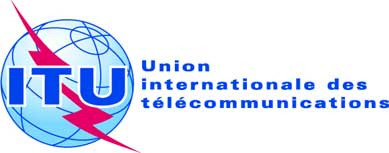 Réf.:Circulaire TSB 247COM5/JKK-	Aux administrations des Etats Membres
de l'UnionCopie:-	Aux Membres du Secteur UIT-T;-	Aux Associés de l'UIT-T;-	Aux établissements universitaires participant aux travaux de l'UIT-T;-	Aux Président et Vice-Présidents de la Commission d'études 5;-	Au Directeur du Bureau de développement des télécommunications;-	Au Directeur du Bureau des radiocommunicationsTél.:+41 22 730 5780-	Aux administrations des Etats Membres
de l'UnionCopie:-	Aux Membres du Secteur UIT-T;-	Aux Associés de l'UIT-T;-	Aux établissements universitaires participant aux travaux de l'UIT-T;-	Aux Président et Vice-Présidents de la Commission d'études 5;-	Au Directeur du Bureau de développement des télécommunications;-	Au Directeur du Bureau des radiocommunicationsFax:+41 22 730 5853-	Aux administrations des Etats Membres
de l'UnionCopie:-	Aux Membres du Secteur UIT-T;-	Aux Associés de l'UIT-T;-	Aux établissements universitaires participant aux travaux de l'UIT-T;-	Aux Président et Vice-Présidents de la Commission d'études 5;-	Au Directeur du Bureau de développement des télécommunications;-	Au Directeur du Bureau des radiocommunicationsE-mail:tsbsg5@itu.int -	Aux administrations des Etats Membres
de l'UnionCopie:-	Aux Membres du Secteur UIT-T;-	Aux Associés de l'UIT-T;-	Aux établissements universitaires participant aux travaux de l'UIT-T;-	Aux Président et Vice-Présidents de la Commission d'études 5;-	Au Directeur du Bureau de développement des télécommunications;-	Au Directeur du Bureau des radiocommunicationsObjet:Suppression de la Question 20/5